
СОВЕТ ДЕПУТАТОВ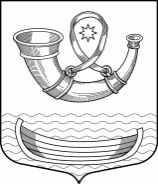 МУНИЦИПАЛЬНОГО ОБРАЗОВАНИЯПАШСКОЕ СЕЛЬСКОЕ ПОСЕЛЕНИЕВОЛХОВСКОГО МУНИЦИПАЛЬНОГО РАЙОНАЛЕНИНГРАДСКОЙ ОБЛАСТИЧЕТВЕРТОГО СОЗЫВАРЕШЕНИЕОб утверждении прогнозного плана (программы)приватизации муниципального имущества муниципального образования Пашское сельское поселениеВ соответствии с Федеральным законом от 21 декабря 2001 года № 178-ФЗ "О приватизации государственного и муниципального имущества" и Положением о порядке и условиях приватизации муниципального имущества, утвержденным решением совета депутатов муниципального образования Пашское сельское поселение Волховского муниципального района  Ленинградской области от 22 июня 2016 года № 32/109/39, руководствуясь уставом муниципального образования совет депутатов Пашского сельского поселения Волховского муниципального района Ленинградской областир е ш и л:1. Утвердить прогнозный план (программу) приватизации имущества муниципального образования Пашское сельское поселение Волховского муниципального района Ленинградской области в 2021 году согласно приложению.2. Настоящее решение вступает в силу со дня его официального опубликования.Глава муниципального образования Пашское сельское поселение					Коновалов М.В.Прогнозный план (программа)приватизации муниципального имуществамуниципального образования Пашское сельское поселениеВолховского муниципального района Ленинградской областиНастоящий план (программа) приватизации разработан в целях повышения эффективности управления собственностью муниципального образования Пашское сельское поселение Волховского муниципального района Ленинградской области и увеличения доходной части бюджета муниципального образования Пашское сельское поселение и содержит перечень следующих объектов:1. Перечень объектов недвижимости, которые планируется приватизировать в 2021 году:- земельный участок, категория земель: земли населенных пунктов, разрешенное использование: для индивидуального жилищного строительства, площадью 2300 кв.м. Кадастровый номер земельного участка: 47:10:1218001:47. Жилой дом, назначение: нежилое, площадью 69,5 кв.м., количество этажей: 1. Кадастровый номер нежилого здания: 47:10:1218001:46. Состояние объекта неудовлетворительное (под разбор). Местонахождение: Ленинградская область, Волховский район, дер. Бор, д. 13.- земельный участок, категория земель: земли населенных пунктов, разрешенное использование: культурное развитие, площадью 2500 кв.м. Кадастровый номер земельного участка: 47:10:1216002:20. Российская Федерация, Ленинградская область, Волховский муниципальный район, Пашское сельское поселение, деревня Часовенское, участок № 1. Здание клуба, назначение: нежилое, площадью 150 кв.м., количество этажей:1. Кадастровый номер клуба: 47:10:1216002:19. Состояние объекта неудовлетворительное (под разбор). Местонахождение: Ленинградская область, Волховский район, дер. Часовенское, д. 1.- земельный участок, категория земель: земли населенных пунктов, разрешенное использование: для индивидуального жилищного строительства, площадью 1080 кв.м. Кадастровый номер земельного участка: 47:10:1218001:50. Нежилое здание, площадью 208,4 кв.м., кадастровый номер нежилого здания: 47:10:1218001:48. Местонахождение: Ленинградская область, Волховский район, дер. Бор, д. 18.- земельный участок, категория земель: земли населенных пунктов, разрешенное использование: бытовое обслуживание, для размещения объектов, характерных для населенных пунктов, площадью 3800 кв.м. Кадастровый номер земельного участка: 47:10:1205008:90. Здание бани, площадью 106,5 кв.м., кадастровый номер бани: 47:10:1205001:120. Местонахождение: Ленинградская область, Волховский район, Пашское сельское поселение, пос. Рыбежно, ул. Профсоюзная, участок 25. - речной песок объемом 500 куб.м., расположенный в границах муниципального образования Пашское сельское поселение Волховского муниципального района Ленинградской области в районе деревни Томилино в черте земельного участка в координатах: широта № 60.4283 Е32.9969, № 60.4293 Е32.9964, № 60.4308 Е32.9977, № 60.4308 Е32.9977, № 60.4297 Е32.9977, № 60.4297 Е32.9993, № 60.4287 Е32.993, № 60.4287 Е32.9978, № 60.4283 Е32.9978- речной песок объемом 500 куб.м., расположенный в границах муниципального образования Пашское сельское поселение Волховского муниципального района Ленинградской области в районе деревни Томилино в черте земельного участка в координатах: широта № 60.4283 Е32.9969, № 60.4293 Е32.9964, № 60.4308 Е32.9977, № 60.4308 Е32.9977, № 60.4297 Е32.9977, № 60.4297 Е32.9993, № 60.4287 Е32.993, № 60.4287 Е32.9978, № 60.4283 Е32.9978- речной песок объемом 1000 куб.м., расположенный в границах муниципального образования Пашское сельское поселение Волховского муниципального района Ленинградской области в районе деревни Томилино в черте земельного участка в координатах: широта № 60.4283 Е32.9969, № 60.4293 Е32.9964, № 60.4308 Е32.9977, № 60.4308 Е32.9977, № 60.4297 Е32.9977, № 60.4297 Е32.9993, № 60.4287 Е32.993, № 60.4287 Е32.9978, № 60.4283 Е32.9978- речной песок объемом 1000 куб.м., расположенный в границах муниципального образования Пашское сельское поселение Волховского муниципального района Ленинградской области в районе деревни Томилино в черте земельного участка в координатах: широта № 60.4283 Е32.9969, № 60.4293 Е32.9964, № 60.4308 Е32.9977, № 60.4308 Е32.9977, № 60.4297 Е32.9977, № 60.4297 Е32.9993, № 60.4287 Е32.993, № 60.4287 Е32.9978, № 60.4283 Е32.9978- речной песок объемом 1000 куб.м., расположенный в границах муниципального образования Пашское сельское поселение Волховского муниципального района Ленинградской области в районе деревни Томилино в черте земельного участка в координатах: широта № 60.4283 Е32.9969, № 60.4293 Е32.9964, № 60.4308 Е32.9977, № 60.4308 Е32.9977, № 60.4297 Е32.9977, № 60.4297 Е32.9993, № 60.4287 Е32.993, № 60.4287 Е32.9978, № 60.4283 Е32.9978- речной песок объемом 2000 куб.м., расположенный в границах муниципального образования Пашское сельское поселение Волховского муниципального района Ленинградской области в районе деревни Томилино в черте земельного участка в координатах: широта № 60.4283 Е32.9969, № 60.4293 Е32.9964, № 60.4308 Е32.9977, № 60.4308 Е32.9977, № 60.4297 Е32.9977, № 60.4297 Е32.9993, № 60.4287 Е32.993, № 60.4287 Е32.9978, № 60.4283 Е32.9978- речной песок объемом 2000 куб.м., расположенный в границах муниципального образования Пашское сельское поселение Волховского муниципального района Ленинградской области в районе деревни Томилино в черте земельного участка в координатах: широта № 60.4283 Е32.9969, № 60.4293 Е32.9964, № 60.4308 Е32.9977, № 60.4308 Е32.9977, № 60.4297 Е32.9977, № 60.4297 Е32.9993, № 60.4287 Е32.993, № 60.4287 Е32.9978, № 60.4283 Е32.99782. Установить срок окончания приватизации имущества, включенного в настоящий план (программу) приватизации – декабрь 2021 года.от 20 января 2021 года№ 02/76/23ПриложениеУтверждён решением совета депутатов Пашского сельского поселения от 20 января 2021 года № 02/76/23